Publicado en Ciudad de México el 03/12/2020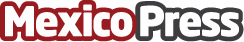 Los aromas de la Navidad llegan a AgaveSpa con su Aromatizante Ambiental SanitizanteAgaveSpa marca cosmética de lujo 100% mexicana crea un Aromatizante Ambiental Sanitizante con los aromas más representativos de la época navideña. Productos elaborados con los estándares de la más alta calidad, hipoalergénicos, que no dañan la piel ni el medio ambienteDatos de contacto:Alejandra Armenta Becerril5575765180Nota de prensa publicada en: https://www.mexicopress.com.mx/los-aromas-de-la-navidad-llegan-a-agavespa-con Categorías: Moda Sociedad Consumo Jalisco Nuevo León Ciudad de México Belleza http://www.mexicopress.com.mx